Тема проекта: «Золотая осень»Образовательная область: «Познание»Участники проекта:Дети группы «Лисята», дети подготовительной группы «Солнышко», воспитателиВозраст детей: 3 – 4 годаАвтор проекта:Питаева Наталья АнатольевнаПродолжительность проекта: 2 недели (18 сентября по 30 сентября 2023 г.)Тип проекта: игровой, творческий, краткосрочный.Цель проекта: через игровую деятельность расширить знания детей об осени.Задачи:образовательные: обучение детей замечать приметы осени, обучение детей игровым действиям, обучение детей описанию осени;развивающие: развитие сенсорного и тактильного восприятия, развитие мышления, внимания, памяти, развитие двигательной активности, развитие навыков взаимодействия друг с другом, со старшими детьми и взрослыми, развитие речи;воспитывающие: воспитывать интерес к природе, воспитывать интерес к игре и движению, воспитывать потребность к общению.Формы и методы работы:Познавательное развитие: проведение образовательных занятий, совместная творческая деятельность.Речевое развитие: использование стихов, потешек, чтение художественной литературы, пальчиковая гимнастика, индивидуальные и коллективные беседы.Социально-коммуникативное развитие: беседы, рассматривание иллюстраций, сюжетно-ролевые игры.Художественно-эстетическое развитие: аппликация, раскрашивание, организация совместной выставки поделок из осенних листьев, коллективные игры на сенсорное восприятие, слушание музыки на данную тему.Физическое развитие: подвижные игры.Этапы проекта:1 этап Подготовительный	Выбор темы, организация развивающей среды, подбор литературы, выбор игр для осуществления проекта, поиск музыкальных произведений и развивающих мультфильмов по теме. 2 этап Реализация проекта.1 неделя.1 день. Беседа и рассуждения на тему «Осень» и рассматривание предметных картинок.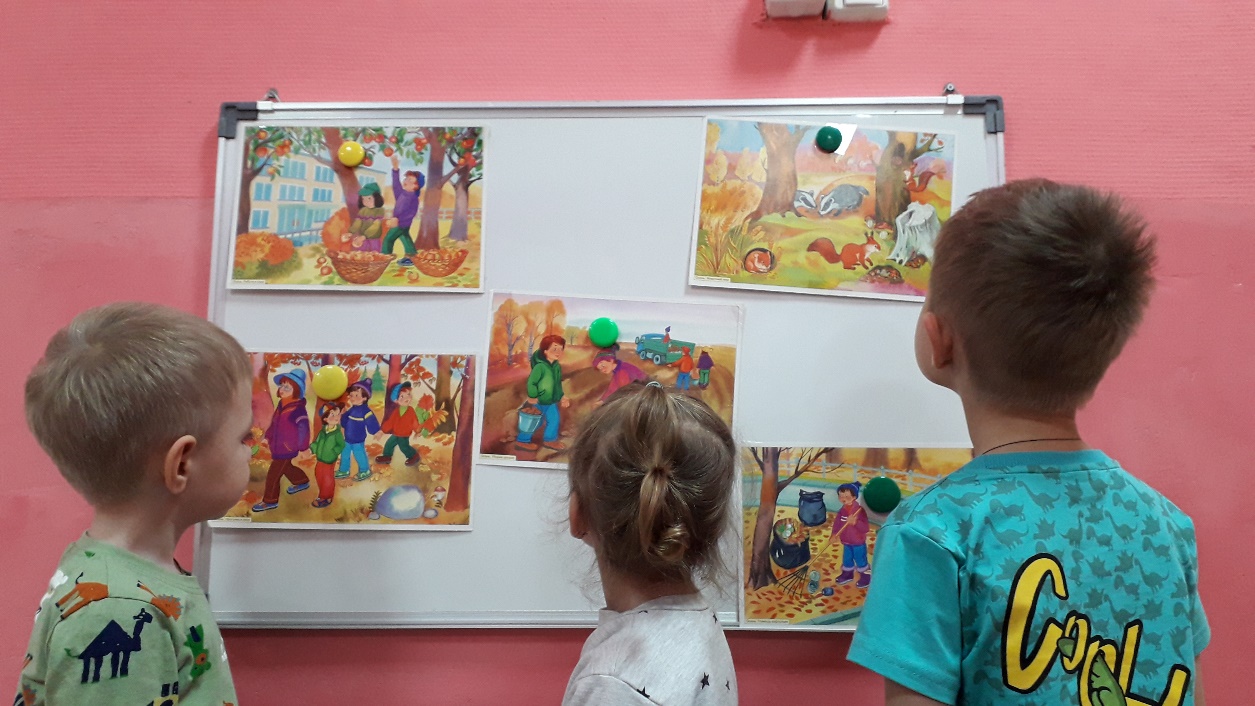 Дидактические настольные игры на развитие внимательности и мышления «Осень» ( разрезные картинки).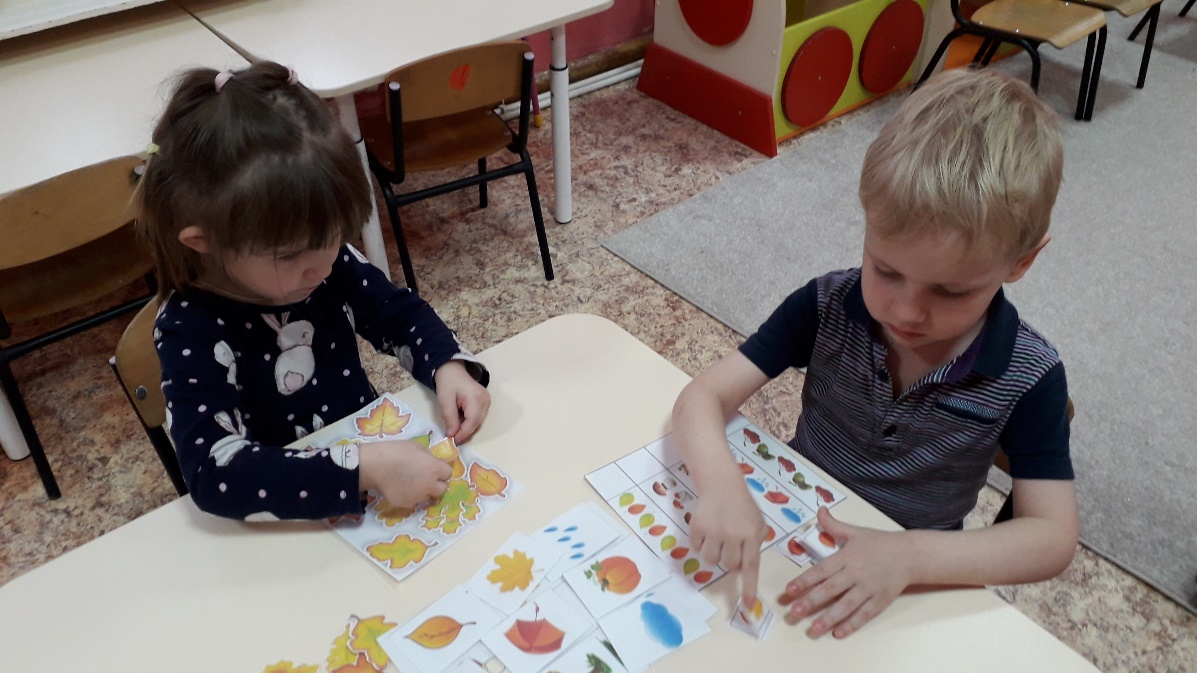 Хороводная игра «Осень в золотой косынке». 2 день.Чтение стихотворения «Осень».Игра на развитие внимательности «Будем листики искать»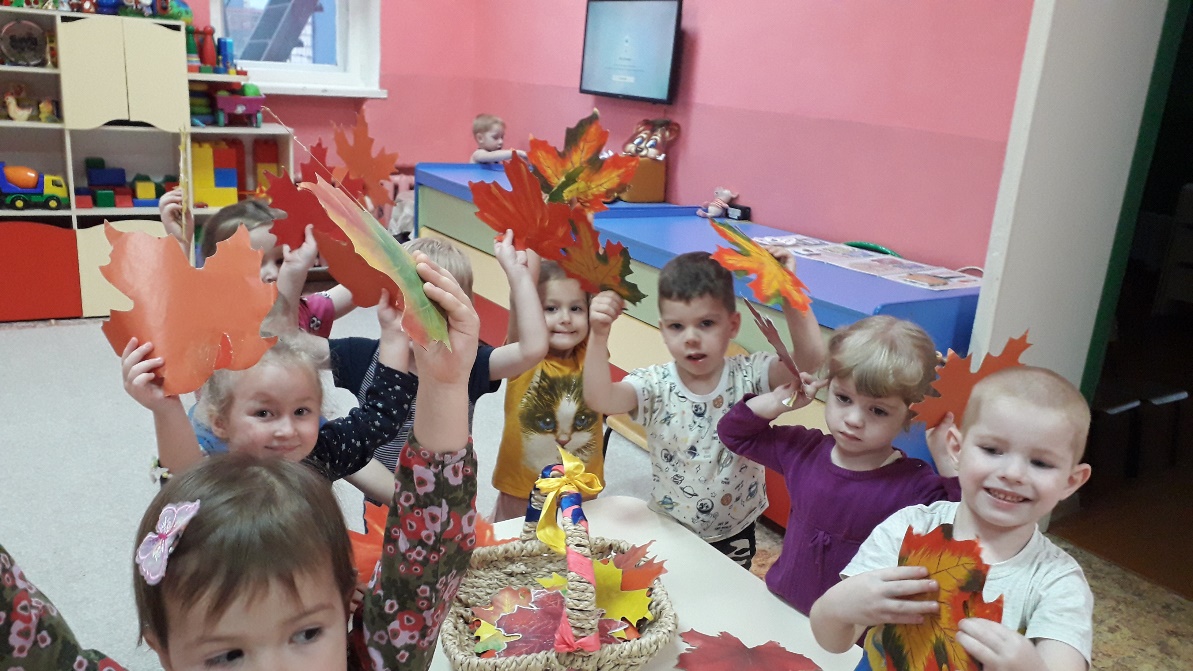 Подвижная игра «У медведя во бору».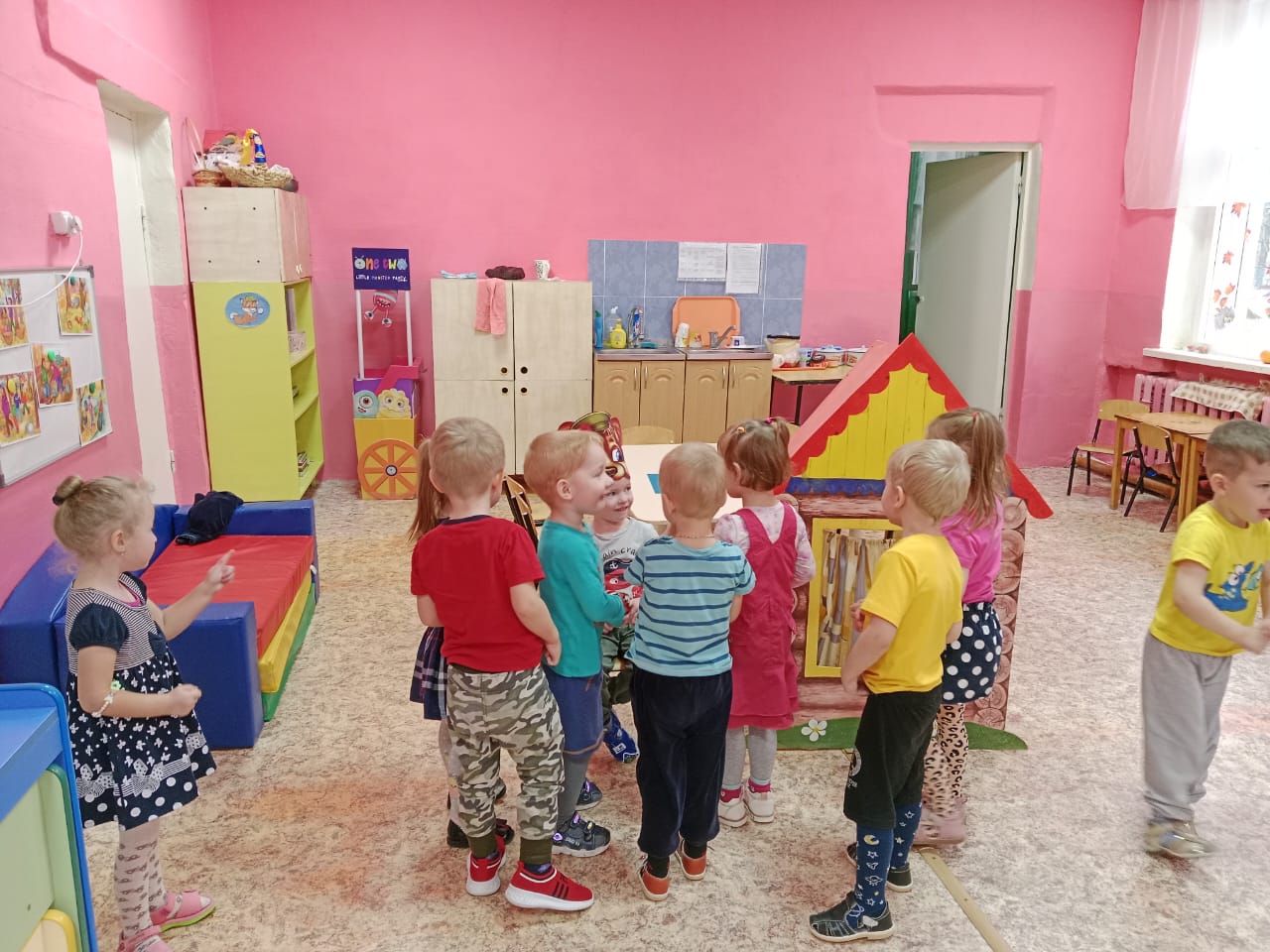 3 день.Пальчиковые упражнения «Осенние листья», «Компот».Образовательная деятельность: лепка в технике пластилинографии «Осенний листок» (по маленьким подгруппам)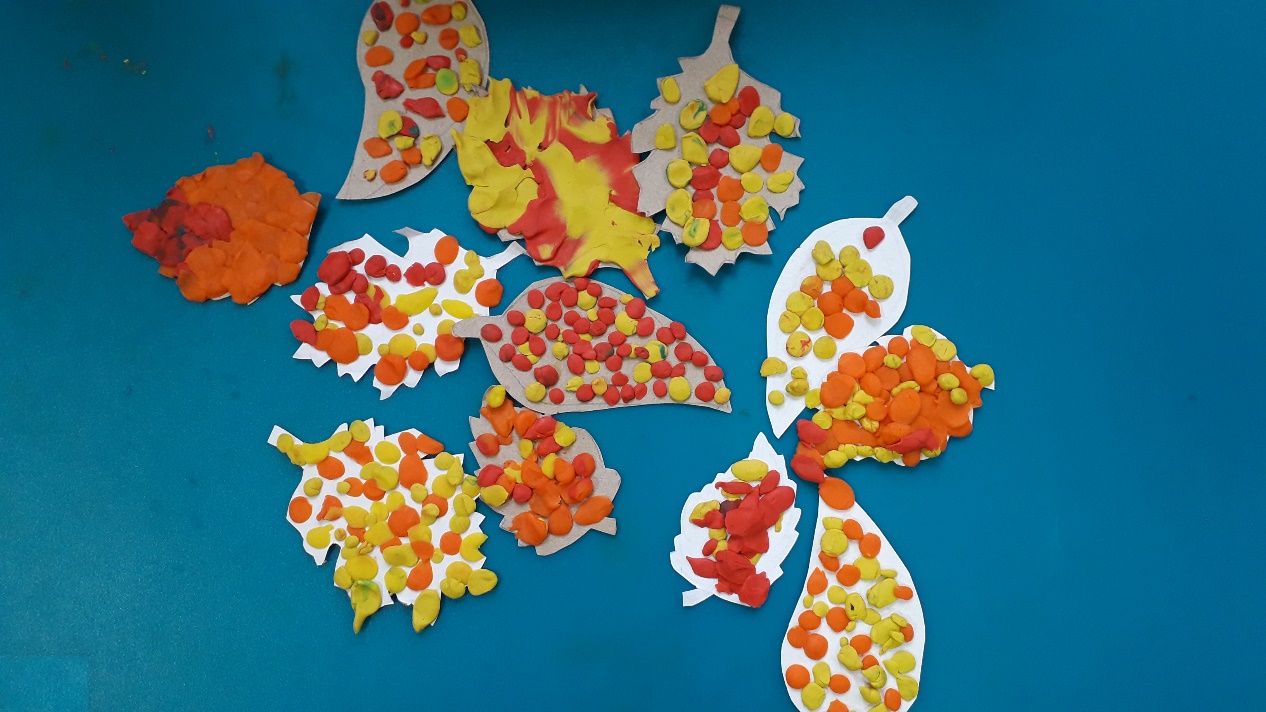 Эстафета «Доберись до мишки через полосу препятствий».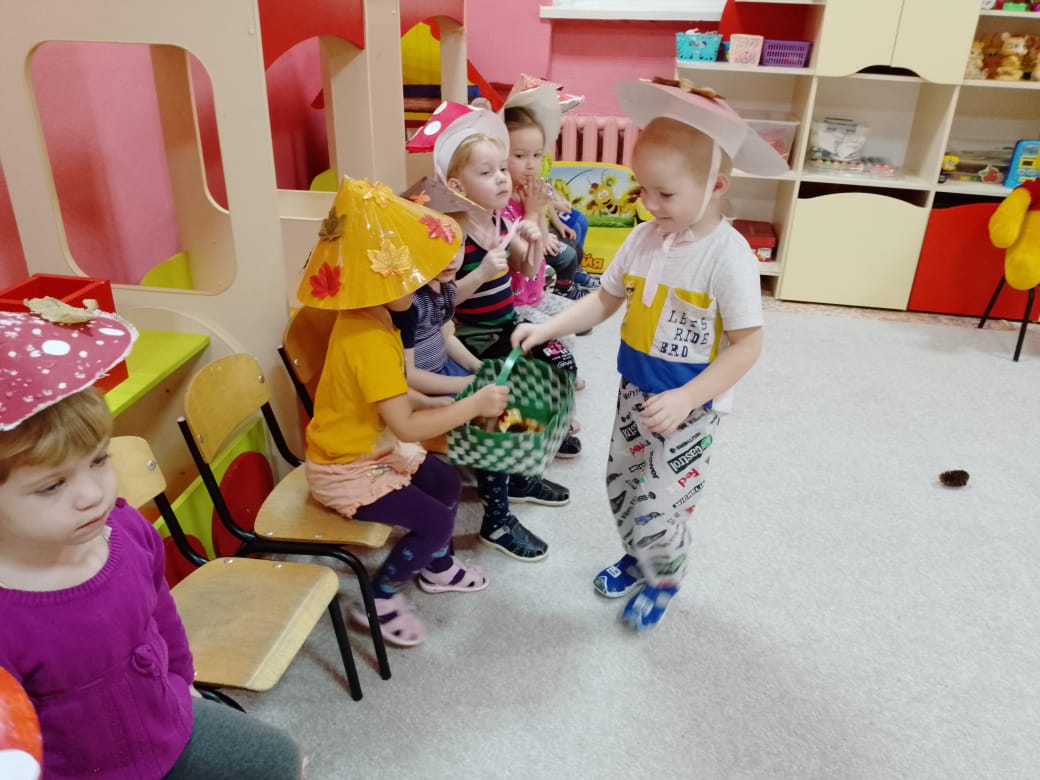 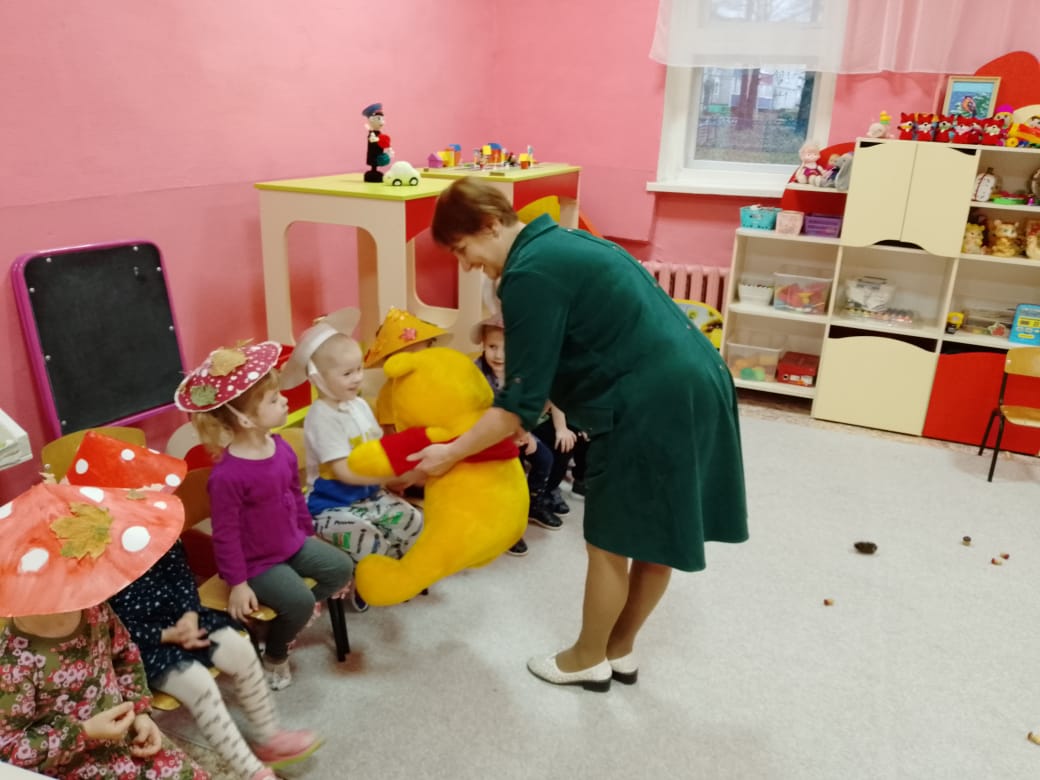 4 день.Просмотр развивающего мультфильма об осениПодвижная игра на прогулке  «Листопад».Сюжетно-ролевая игра «Овощной магазин».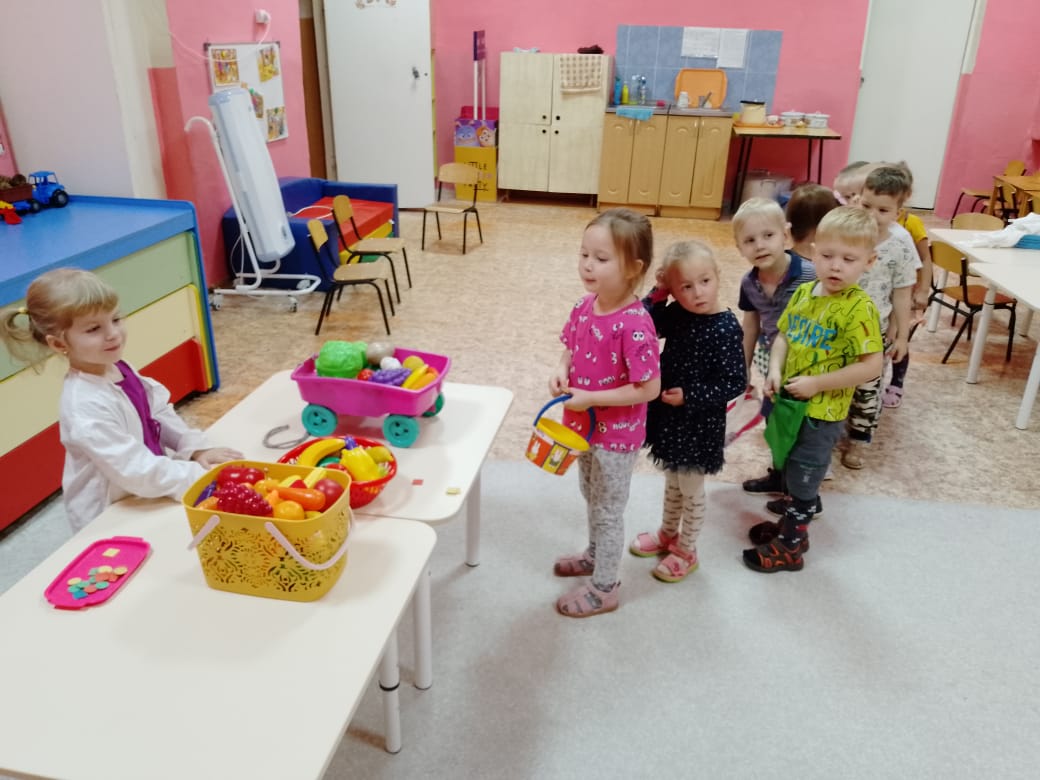 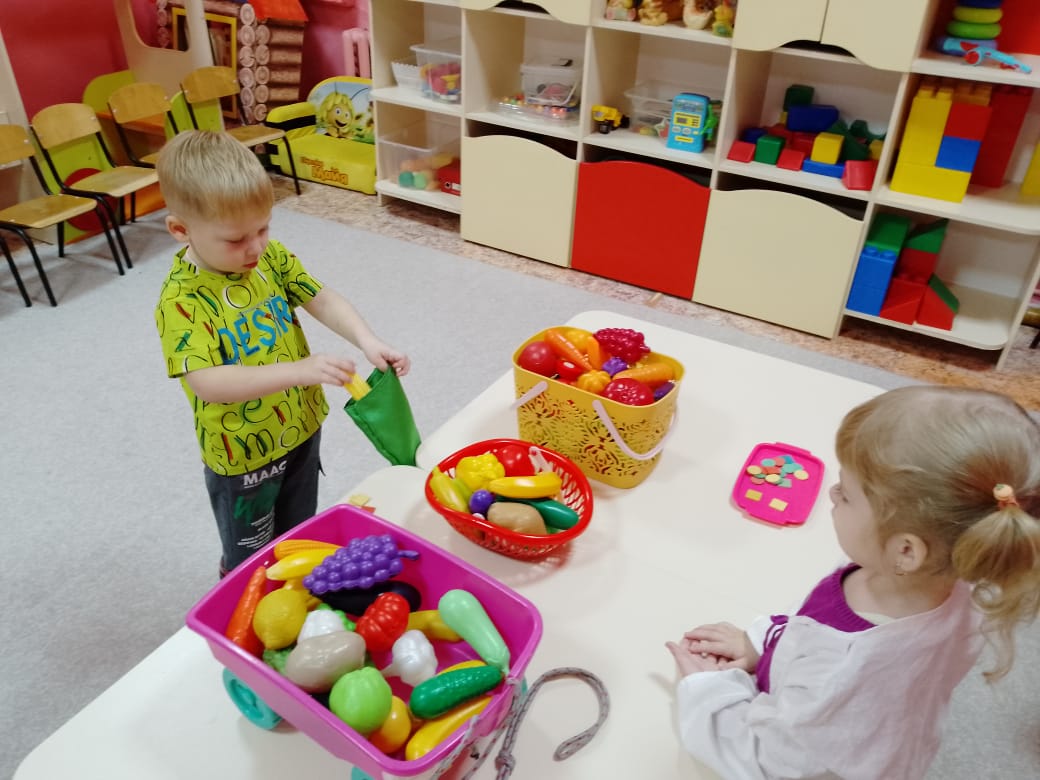 5 день.Настольные дидактические игры шнуровки «Осенняя гирлянда».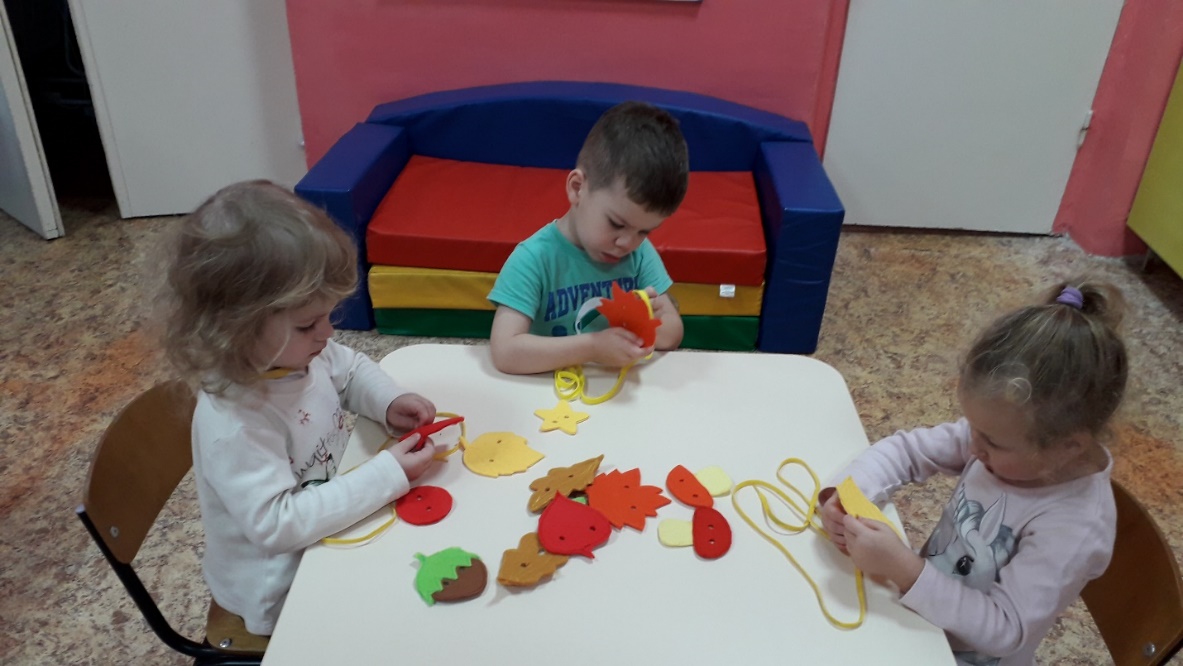 Раскрашивание картинок «Осенние листья» красками и карандашами.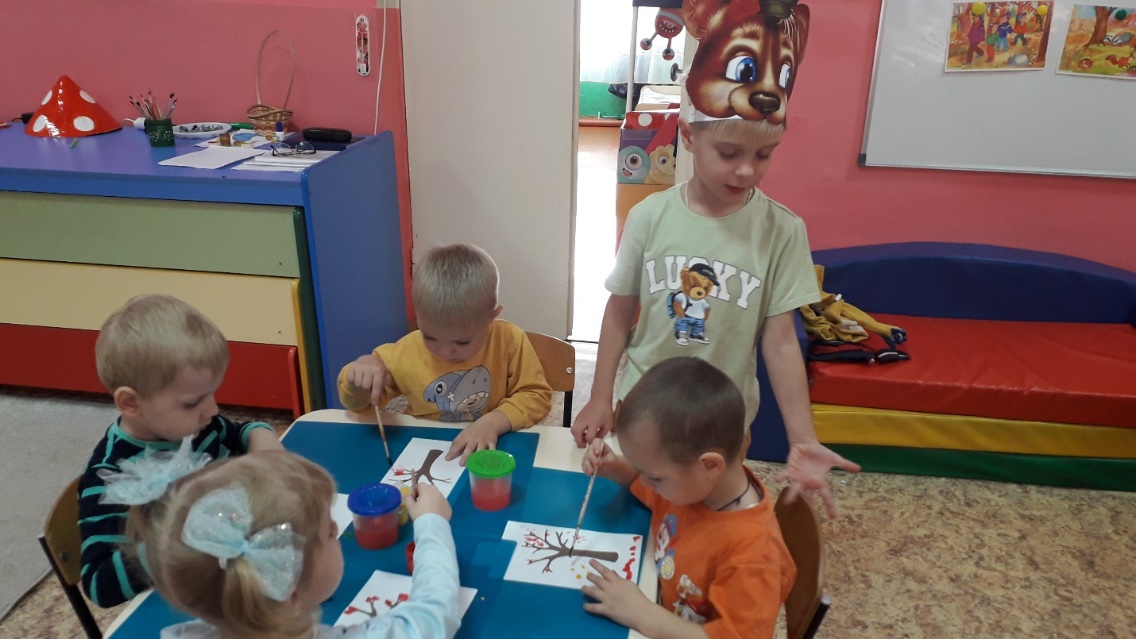 Трудовая деятельность на прогулке «Соберём листья»2 неделя.6 день.Образовательная деятельность: познание «Осенняя корзинка».Строительные игры: коллективная работа с конструктором: «Ящики для овощей».Подвижная игра «Что нам осень принесла». 7 день.Дидактическая игра «Назови ласково» (предметные картинки)Хороводная игра музыкальная «Грибы»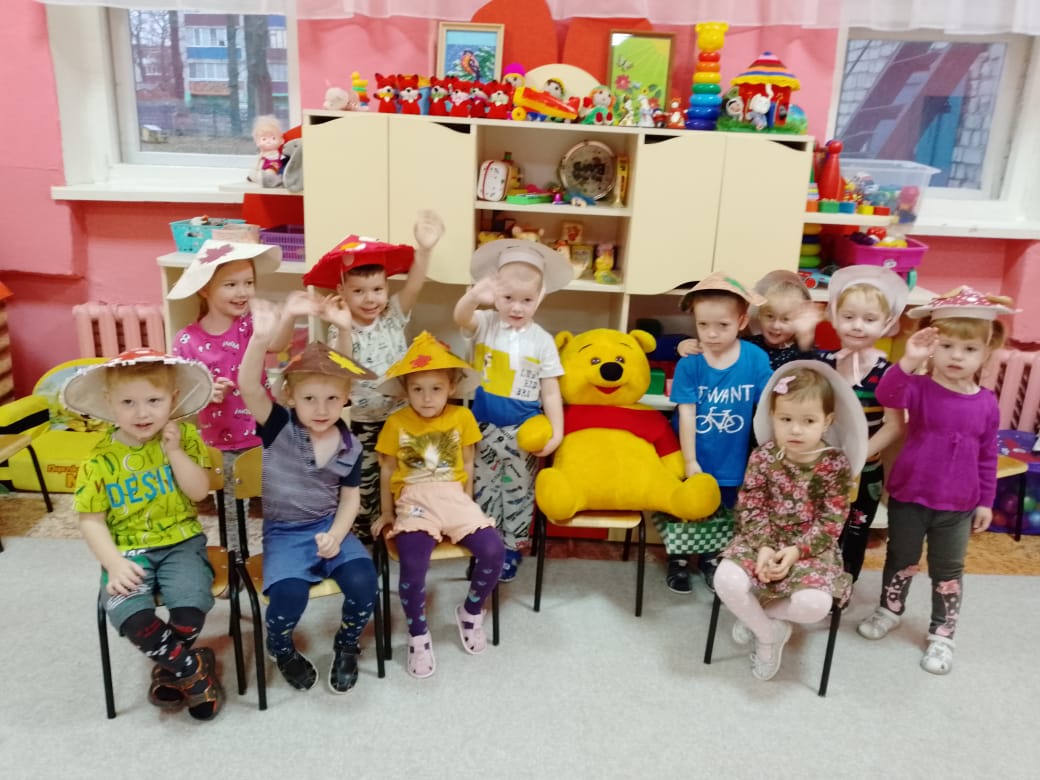 Подвижная игра «Мышеловка».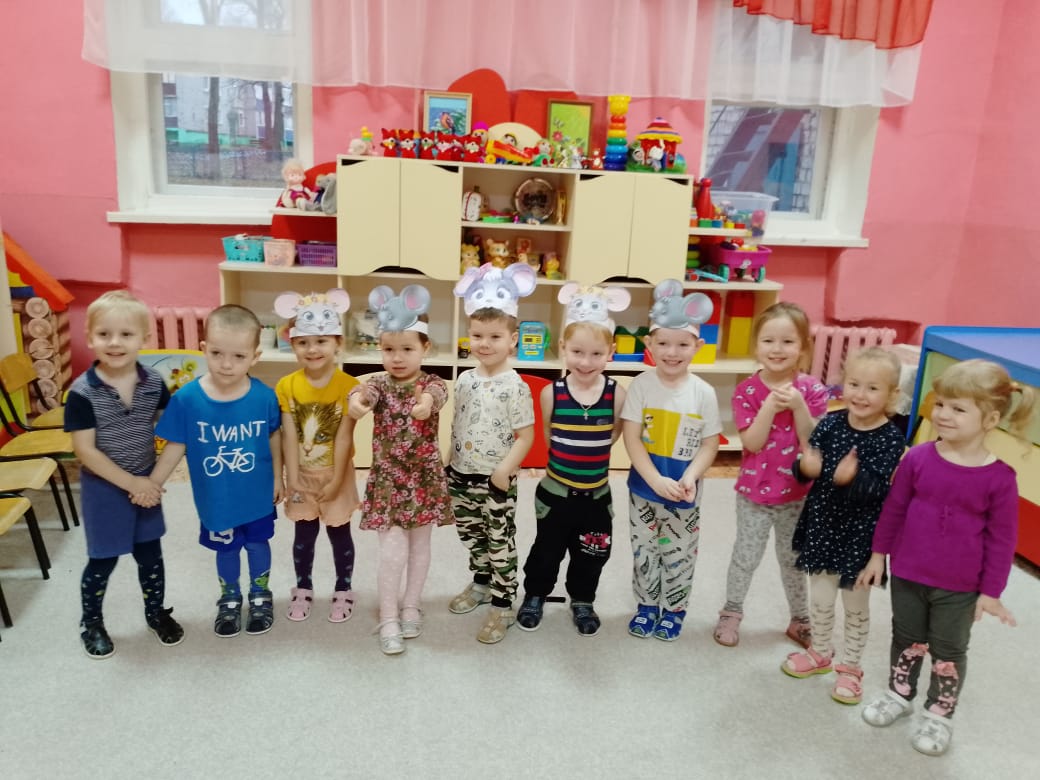 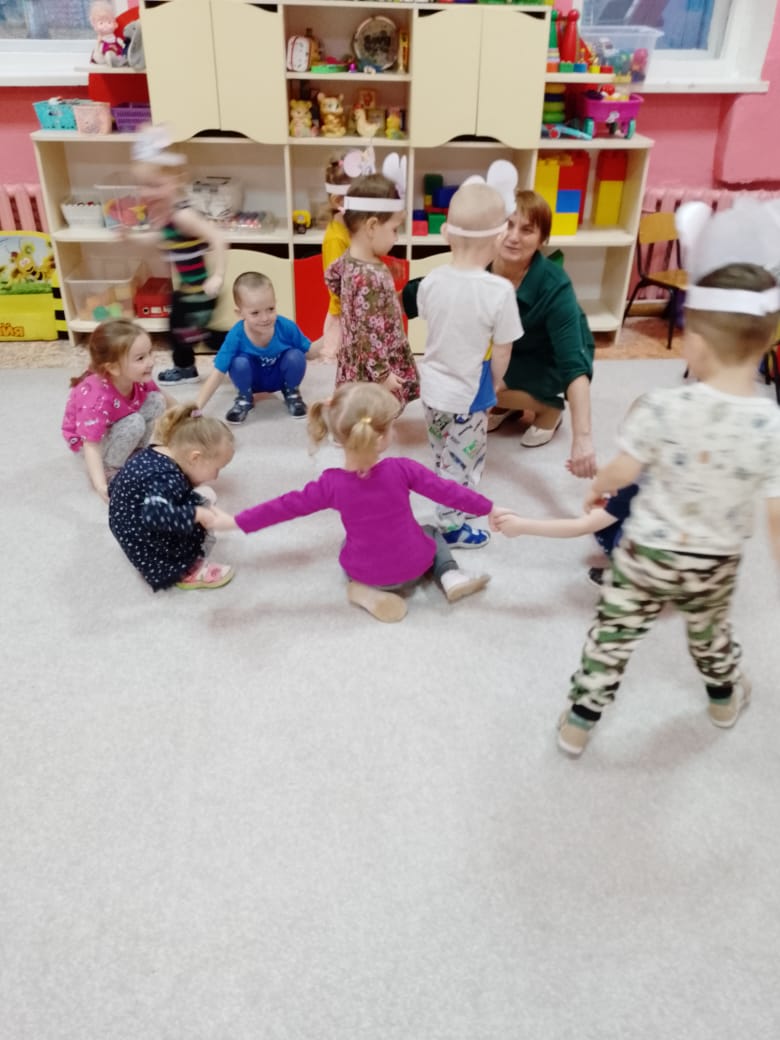 8 день.Чтение сказки «Репка».Игра  по сказке «Репка» (пальчиковый театр).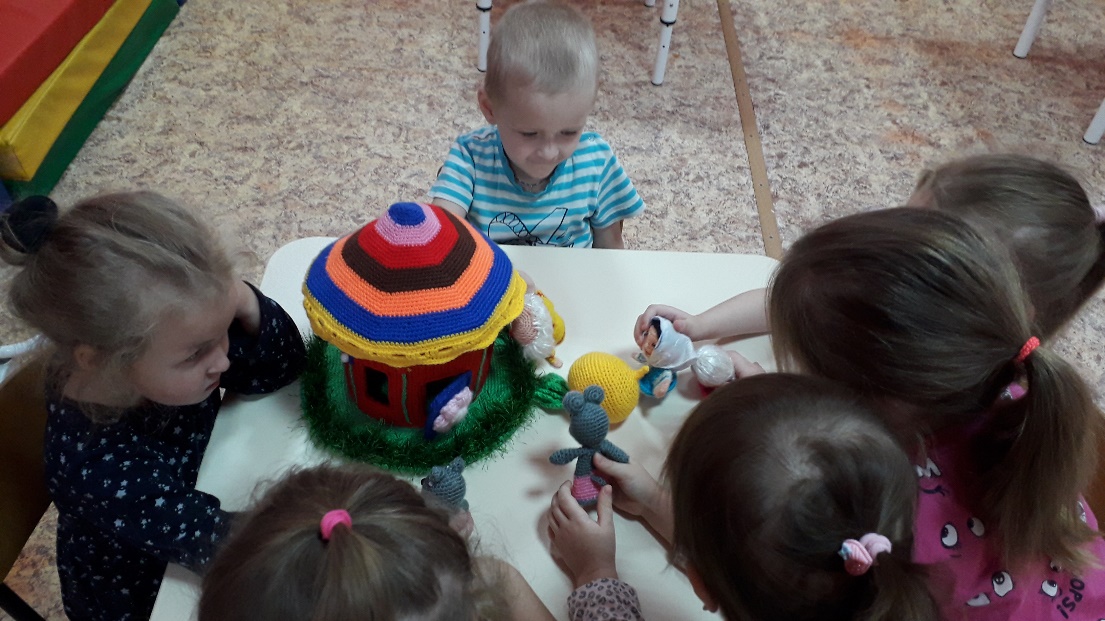 Малоподвижная игра «Тянем репку».9 день.Игровая ситуация «В гостях у бабушки Загадушки» (отгадывание загадок про осень).Образовательная деятельность: аппликация обрывная «Осеннее дерево» (работа в малых подгруппах)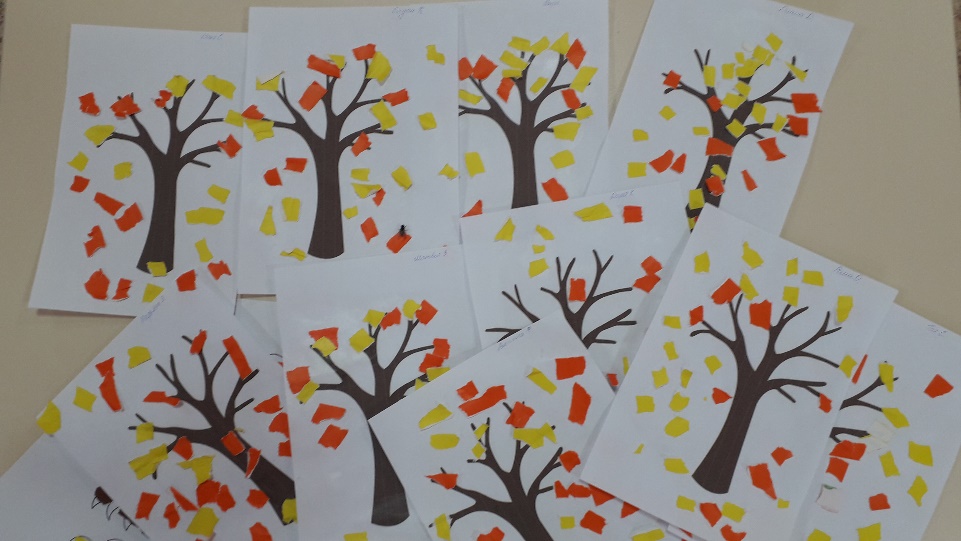 Сюжетно-ролевая игра «Приготовим куклам салат».10 день.Игровая деятельность: досуг «Осенние гости» . 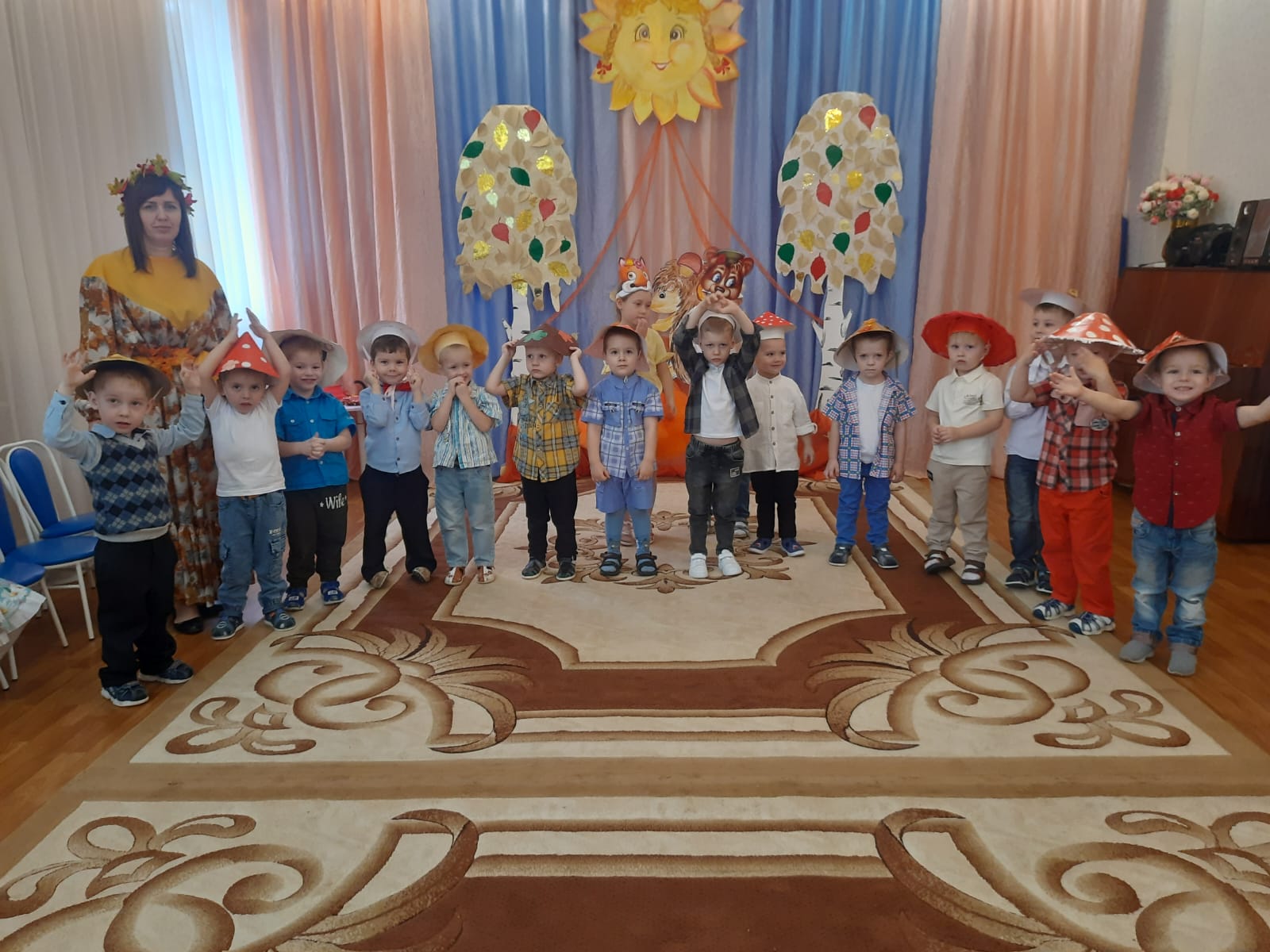 5. Презентация проекта  Выставка аппликаций из осенних листьевЗанятие «Осенняя корзинка» Выставка рисунков (дети совместно с родителями) на тему  «Осень» (пальчиковое рисование)Папка-передвижка для родителей «Осенние прогулки с детьми» Досуг «Осенние гости».Итог проекта:- у детей  сформированы устойчивые представления об осени, её признаках;- повысился познавательный интерес;- у родителей повысился интерес к жизни и деятельности детей в группе;- изучая тему «Осень» дети освоили новые игры.ПриложенияВоспитатель предлагает рассмотреть листья и вспомнить пальчиковую игру «Осенние листья».«Раз, два, три, четыре, пять – Будем листья собирать,Листья берёзы, листья рябины, Листья тополя, листья осины, Листики дуба мы собирём,Маме осенний букет отнесём».    Воспитатель спрашивает у детей, что можно сделать из осенних листьев, вместе рассматривают на экране картины, сделанные из листьев, беседуют и вместе принимают решение сохранить листья, которые принесли в группу игрушки.     Воспитатель предлагает детям поиграть с листиками.    Физкультминутка: подвижная музыкальная игра «Осень в золотой косынке».    Воспитатель просит детей помочь сложить листья для просушки, для гербария.    А для того, чтобы поблагодарить игрушки за такой хороший подарок, воспитатель предлагает детям сделать красивую осеннюю аппликацию и устроить в группе выставку, чтоб игрушки могли вспоминать,  как красиво было на участке осенью.     Дети приступают к работе.    Воспитатель показывает детям как надо рвать бумагу, уточняет, что кусочки должны быть примерно одинакового размера, как наклеивать листики к веткам деревьев. Воспитатель также подсказывает детям, что листья можно наклеить внизу, у подножия деревьев, а также как изобразить листопад.     Рефлексия.    Воспитатель вместе с детьми любуется красотой деревьев, которые получились у ребят, уточняет: какого цвета листья на деревьях, какое время года, как называется явление, когда листья летают вокруг.«Листья в воздухе кружатся, тихо на траву ложатся, сбрасывает листья сад, это просто – ...»(Ответы детей)Физкультминутка.Ёж предлагает детям подвижную музыкальную игру «Листопад».Воспитатель: «Ребята, жаль, что скоро зима и мы долго не увидем эту красоту. Что же делать? Ёжик, может ты нам что- нибудь посоветуешь?»Ёж показывает детям в корзине пластилин и картонные заготовки листьев.Воспитатель: «Дети, поможем сделать красоту?» (ответы детей) Ребята располагаются за столы лепить.После работы ребята вытирают руки влажной салфеткой, рассматривают свои листики, обсуждают, то, что получилось и дарят поделки ёжику. Ёж хвалит детей и благодарит, уходит домой, в лес.Рефлексия.Воспитатель: «Дети, кто к нам приходил? Что он нам принёс? Про какое время года загадывал ёжик загадки? Вам понравилось играть с ёжиком? Какую игру мы играли? Чем мы помогли ёжику?» «Мышеловка»Цель: совершенствовать координацию движения и ловкость, умение действовать  после сигнала.Ход: играющие делятся на две неравные   группы. Меньшая группа детей, взявшись за руки, образует круг. Они изображают мышеловку. Остальные дети (мыши) находятся вне круга. Изображающие мышеловку начинают ходить по кругу, приговаривая:«Ах, как мыши надоели,Всё погрызли, всё поели,Берегитесь же, плутовки,Доберёмся мы до вас.Вот поставим мышеловки,Переловим всех сейчас!Дети останавливаются, поднимают сцепленные руки вверх, образуя ворота. Мыши вбегают в мышеловку и выбегают из неё. По сигналу воспитателя «Хлоп» стоящие по кругу дети опускают руки, приседают – мышеловка захлопывается.  Мыши, не успевшие выбежать из круга (мышеловки), считаются пойманными. Пойманные становятся в круг, мышеловка увеличивается. Когда большая часть детей поймана, дети меняются ролями, и игра возобновляется. Игра повторяется 4-5 раз.«Назови ласково»Цель: учить образовывать существительные с уменьшительно-ласкательными суффиксами.Оборудование: предметные картинки с изображением овощей большого и маленького размера.Ход.    Взрослый показывает ребенку картинку с изображением какого-либо большого овоща, например, помидора и спрашивает, как он называется. Затем объясняет: «Этот помидор большой. А как ты назовешь ласково маленький такой же овощ?» Демонстрирует картинку (помидорчик.) Аналогично рассматриваются другие овощи (огурец - огурчик, репа - репка, морковь - морковочка, лук - лучок, картошка - картошечка). Неговорящего ребенка просят: «Покажи помидор. А теперь покажи помидорчик».«Репка» Количество игроков: 12
Дополнительно: 2 стульчика
Участвуют две команды по 6 детей. Это - дед, бабка, Жучка, внучка, кошка и мышка. У противоположной стены зала 2 стульчика. На каждом стульчике сидит репка - ребенок в шапочке с изображением репки.
Игру начинает дед. По сигналу он бежит к репке, обегает ее и возвращается, за него цепляется (берет его за талию) бабка, и они продолжают бег вдвоем, вновь огибают репку и бегут назад, затем к ним присоединяется внучка и т. д. В конце игры за мышку цепляется репка. Выигрывает та команда, которая быстре вытянула репку.
